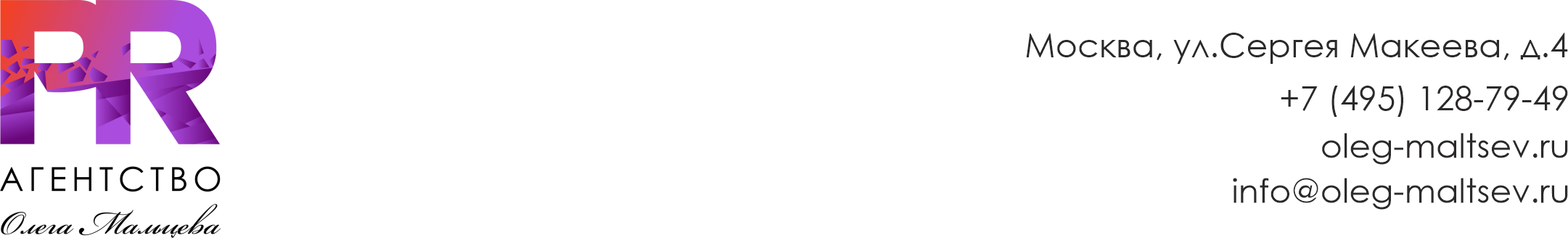 БрифДополнительные комментарии от заказчика:Информация о заказчикеИнформация о заказчикеИмя и фамилия заполняющего брифНазвание компании/брендаСфера деятельностиСайт и соцсетиДедлайн для предоставления предложения Бюджет ЗадачиЗадачиКакие услуги интересуют? (указать нужное или оставить комментарий)Какие услуги интересуют? (указать нужное или оставить комментарий)PR-поддержка (публикации в СМИ/блогах)PR-кампания по запуску продуктаSMM/Digital (ведение социальных сетей, организация рекламы в интернете, SEO (поисковая оптимизация), SERM (поисковое продвижение) и пр.)Event (пресс-мероприятия, BTL-акции и пр.)Дизайн (брошюры, буклеты, фирменный стиль, логотипы и пр.)Маркетинг с целью стимулирования продажМониторинг и анализ СМИ, соцсетей и пр.Избирательные кампании, выборы, партийное строительствоНКО, благотворительностьБренд-менеджмент (ценность/продукт/коммуникация)ВидеопродакшнРезультат:Результат:Опишите, пожалуйста, ваши задачи  Целевая аудитория : Целевая аудитория : Опишите целевую аудиторию кампании. Для физических лиц укажите известные социально-демографические характеристики, а для B2B-кампании — сферу деятельности и размер (по любым критериям).Для партий и общественных организаций – наименование.Мотивация целевой аудитории (что потребитель хочет получить от товара/услуги/общественного запроса)?География География Укажите страны и регионы, в которых необходимо провести PR/Digital-кампанию, организовать мероприятие и пр.Какие СМИ/блоги являются целевыми? (указать нужное или оставить комментарий в строке «дополнительно»)  Какие СМИ/блоги являются целевыми? (указать нужное или оставить комментарий в строке «дополнительно»)  Деловые, общественно-политические, информационные агентства, отраслевые (финансы, маркетинг, промышленность, логистика, страхование и пр.), ТВ, радио, lifestyle, глянцевые, семейные, мужские, женские, спортивные и пр.Деловые, общественно-политические, информационные агентства, отраслевые (финансы, маркетинг, промышленность, логистика, страхование и пр.), ТВ, радио, lifestyle, глянцевые, семейные, мужские, женские, спортивные и пр.Какие соцсети являются ключевыми? Facebook, Вконтакте, Instagram, Одноклассники, Tik-Tok  Какие соцсети являются ключевыми? Facebook, Вконтакте, Instagram, Одноклассники, Tik-Tok  Информационные поводы.Информационные поводы.Запуск продукта, услуги, приложения, бренда и пр.Акции, франшиза, дистрибьюция Привлечение инвестицийРезультаты исследования/опросаИтоги года, квартала, полугодияВыход на зарубежный рынокПроблемы с госорганамиСудопроизводствоКаковы ключевые сообщения кампании/бренда/персоны? Укажите, какие сообщения необходимо донести до целевых аудиторий Каковы ключевые сообщения кампании/бренда/персоны? Укажите, какие сообщения необходимо донести до целевых аудиторий Отчетность по проекту. Отметьте состав и периодичность отчетов о выполнении работы по проекту (ежеквартально, ежемесячно, еженедельно)Отчетность по проекту. Отметьте состав и периодичность отчетов о выполнении работы по проекту (ежеквартально, ежемесячно, еженедельно)Маркетинговые цели компании на ближайшие 1-3 годаМаркетинговые цели компании на ближайшие 1-3 годаИнформация о ЗаказчикеИнформация о ЗаказчикеИстория компании/бренда/продукта/персоны и пр. Если есть готовые брошюры и файлы, фото спикеров/продукции — приложите, пожалуйста, их к брифу.История компании/бренда/продукта/персоны и пр. Если есть готовые брошюры и файлы, фото спикеров/продукции — приложите, пожалуйста, их к брифу.В чем особенность компании/бренда/продукции/персоны (уникальное торговое предложение)? Чем отличается от конкурентов?В чем особенность компании/бренда/продукции/персоны (уникальное торговое предложение)? Чем отличается от конкурентов?Информация о продвигаемом товаре/услуге/персоне. Ценность и миссия.Информация о продвигаемом товаре/услуге/персоне. Ценность и миссия.Опишите, пожалуйста, ценовое позиционирование (стоимость продукции находится в рынке, выше рынка, ниже рынка)Опишите, пожалуйста, ценовое позиционирование (стоимость продукции находится в рынке, выше рынка, ниже рынка)(Какую информацию компания готова раскрывать?(Какую информацию компания готова раскрывать?Сделки с партнерамиДоля рынкаФинансовые результаты (оборот, прибыль)Отставки и назначения топ-менеджеровИнвестиции Планируемые проекты Система мотивации и развития персоналаИскиПредписания органовЕсть ли в компании спикеры, готовые общаться со СМИ и блогерами? Если да, то укажите их:Есть ли в компании спикеры, готовые общаться со СМИ и блогерами? Если да, то укажите их:Есть ли опыт общения со СМИ (комментарии, интервью), участия в круглых столах? Есть ли возможность получить комментарий в течение 15 минут - 2 часов?Готовы ли высказать позицию относительно событий рынка (партнерство крупных компаний, законопроекты, курсы валют, развитие рынка и пр.)?Велась ли работа со СМИ/блогерами в последние годы? Digital-продвижение? Мероприятия для СМИ/партнеров?Велась ли работа со СМИ/блогерами в последние годы? Digital-продвижение? Мероприятия для СМИ/партнеров?Антикризисный PRАнтикризисный PRКакие негативные упоминания в СМИ были о компании?Есть ли план действий в кризисных ситуациях?Отслеживаете ли негативные упоминания о компании/бренде/продукте и конкурентах в сети? В медиа?Политический PR&GRПолитический PR&GR-    Существует ли трудности в работе с госорганами, если да, то какие? Оказывается ли на вас давление? Можно указать любой регион РФ-    Если у вас потребность в судебном PR и создание необходимого общественного мнения для позитивного вердикта, в том числе в гражданско-правовых спорах..Информация о конкурентахИнформация о конкурентахКто ваши конкуренты?В чем сильные и слабые стороны конкурентов?Конкурент, представляющий наибольшую угрозу?Где активнее всего присутствуют конкуренты (реклама, мероприятия, СМИ, форумы и пр.)?Организация мероприятий.Организация мероприятий.Пресс-ланчиПресс-конференцииПресс-турыPublic talkИнтервью руководителей с журналистамиПубличные выступленияЭкскурсии на объектыВстречи с блогерамиМероприятия для партнеровBTL-акции/мероприятияLifestyle или деловые мероприятия в формате конференций, выставок, фестивалей и пр.ИнтервьюСъемка документально-игровых фильмов, социальной рекламыПрезентацииВозможность привлечения медиаперсонВозможность привлечения медиаперсонИнтересует ли сотрудничество с селебрити, блогерами, амбассадорами, с экспертами в вопросах маркетинга, медицины, бизнеса, политики, красоты и пр.? Предусмотрен ли на это дополнительный бюджет?ИнтеграцияИнтеграцияКакие виды маркетинговых коммуникаций будут использоваться параллельно?Рекламные кампанииВыступления в рамках деловых мероприятийСоциальные сетиPR-кампанииНестандартные маркетинговые/рекламные/Digital/PR-кампании (акции, мероприятия и пр.)